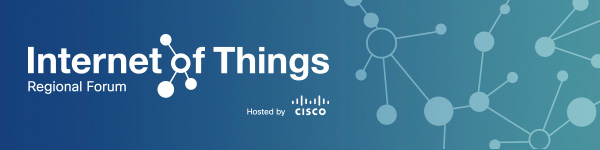 Word TemplateDate • Location